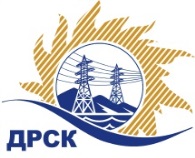 Акционерное Общество«Дальневосточная распределительная сетевая  компания»Протокол № 558/ПрУ-ВПзаседания закупочной комиссии по выбору победителя по открытому запросу предложений на право заключения договора на оказание услуг «Специальная оценка условий труда»№ ЕИС – 31603754807 (МСП) Способ и предмет закупки: открытый запрос предложений  на право заключения Договора на оказание услуг «Специальная оценка условий труда»,  закупка 1259 р. 9 ГКПЗ 2016 г.ПРИСУТСТВОВАЛИ: члены постоянно действующей Закупочной комиссии АО «ДРСК»  2-го уровня.ВОПРОСЫ, ВЫНОСИМЫЕ НА РАССМОТРЕНИЕ ЗАКУПОЧНОЙ КОМИССИИ: Об утверждении результатов процедуры переторжки.Об итоговой ранжировке заявок.О выборе победителя запроса предложений.РЕШИЛИ:По вопросу № 1Признать процедуру переторжки состоявшейся.Утвердить окончательные цены предложений участниковПо вопросу № 2Утвердить итоговую ранжировку заявокПо вопросу № 3Признать Победителем запроса предложений «Специальная оценка условий труда» участника, занявшего первое место по степени предпочтительности для заказчика: ООО "Атон-экобезопасность и охрана труда" (660093, Россия, г. Красноярск, ул. Вавилова, д. 1, стр. 51)  на условиях: стоимость заявки 333 595,00 руб. без учета НДС  (НДС не предусмотрен). Срок оказания услуг: с момента заключения договора до 30.11.2016 г. Условия оплаты: в течение 30 (тридцати) календарных дней со дня подписания акта сдачи-приемки услуг уполномоченными представителями Сторон.Победитель  является субъектом МСПИсп. Коротаева Т.В.Тел. (4162) 397-205город  Благовещенск« 13» июля 2016 года№п/пНаименование Участника закупки и место нахожденияЦена заявки до переторжки, руб. без НДС.Цена заявки после переторжки без НДС, руб.1ООО "Транстрейд" (681022, Россия, Хабаровский край, г. Комсомольск-на-Амуре, пр. Московский, д. 6, корп. 3, оф. 39)579 999,00не поступила2ООО "ЭСГ "Охрана труда" (101000, Россия, г. Москва, ул. Покровка, д. 14, 2, стр. 1)593 130,32 570 537,313ООО "Владивостокский Центр Охраны Труда" (690034, Приморский край, г. Владивосток, ул. Воропаева, 11, офис 401)916 095,00 не поступила4ООО "Атон-экобезопасность и охрана труда" (660093, Россия, г. Красноярск, ул. Вавилова, д. 1, стр. 51)635 000,00333 595,00Место в итоговой ранжировкеНаименование и адрес участникаЦена заявки до переторжки без НДС, руб.Окончательная цена заявки без НДС, руб.1 местоООО "Атон-экобезопасность и охрана труда" (660093, Россия, г. Красноярск, ул. Вавилова, д. 1, стр. 51)635 000,00333 595,002 местоООО "ЭСГ "Охрана труда" (101000, Россия, г. Москва, ул. Покровка, д. 14, 2, стр. 1)593 130,32 570 537,313 местоООО "Транстрейд" (681022, Россия, Хабаровский край, г. Комсомольск-на-Амуре, пр. Московский, д. 6, корп. 3, оф. 39)579 999,00579 999,004 местоООО "Владивостокский Центр Охраны Труда" (690034, Приморский край, г. Владивосток, ул. Воропаева, 11, офис 401)916 095,00 916 095,00Ответственный секретарь Закупочной комиссии 2 уровня АО «ДРСК»___________________М.Г. Елисеева 